Mix and exchange healthy foodstrawberrybananaapplepearorangemandaringrapenectar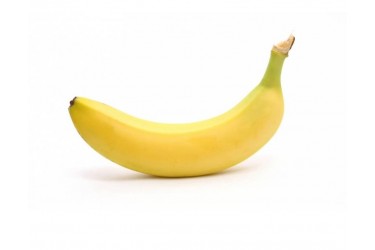 inewatermelon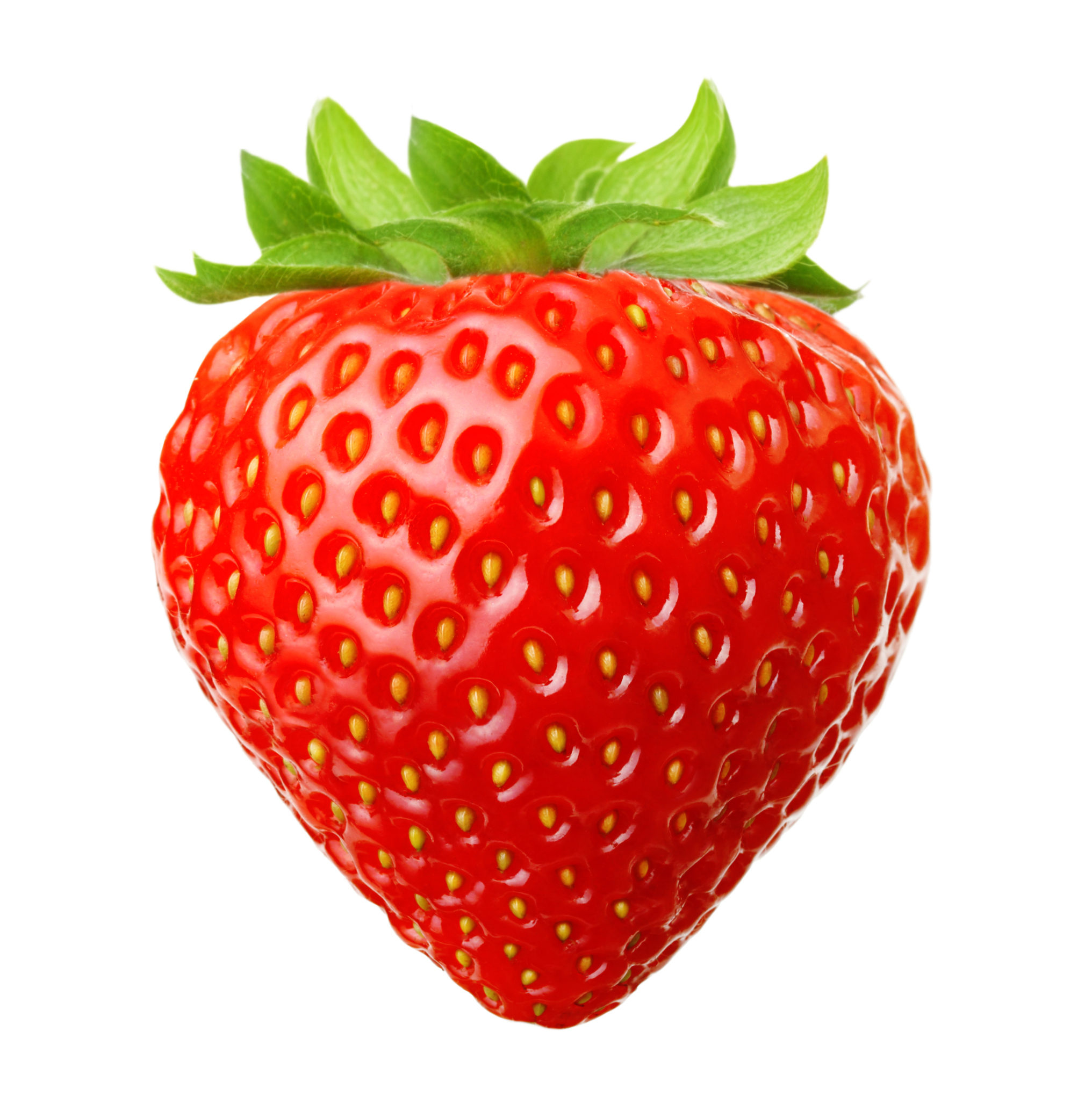 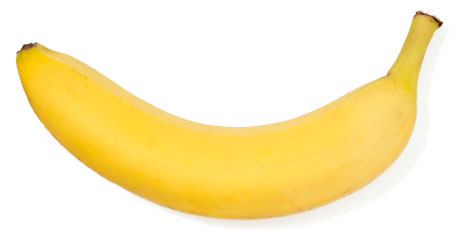 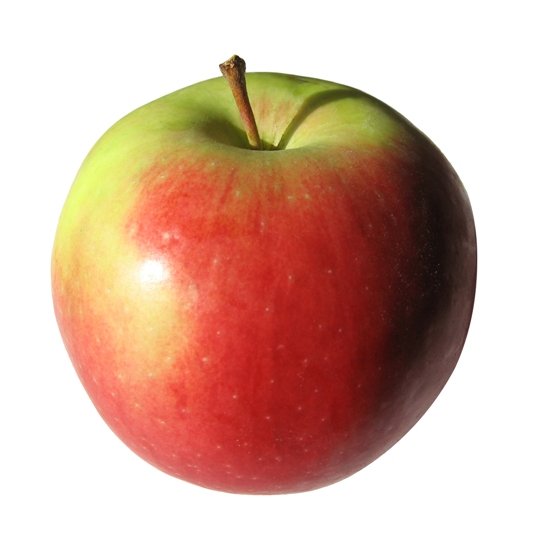 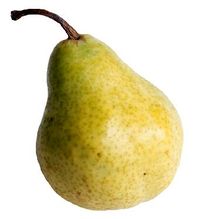 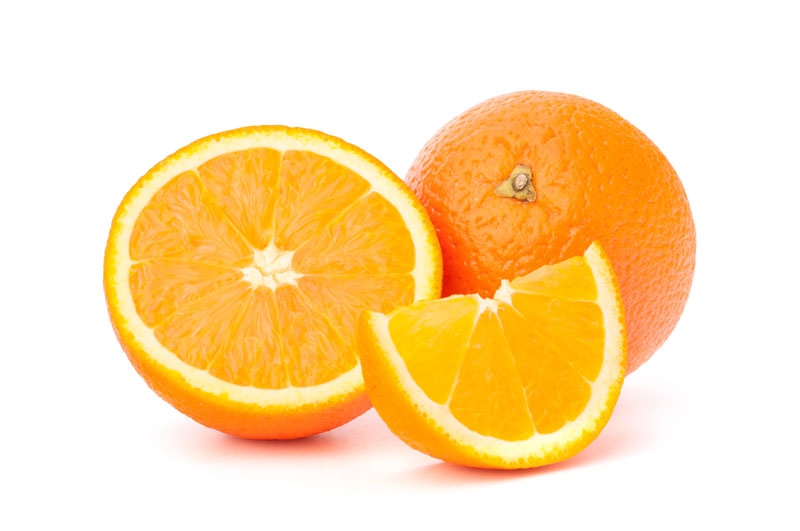 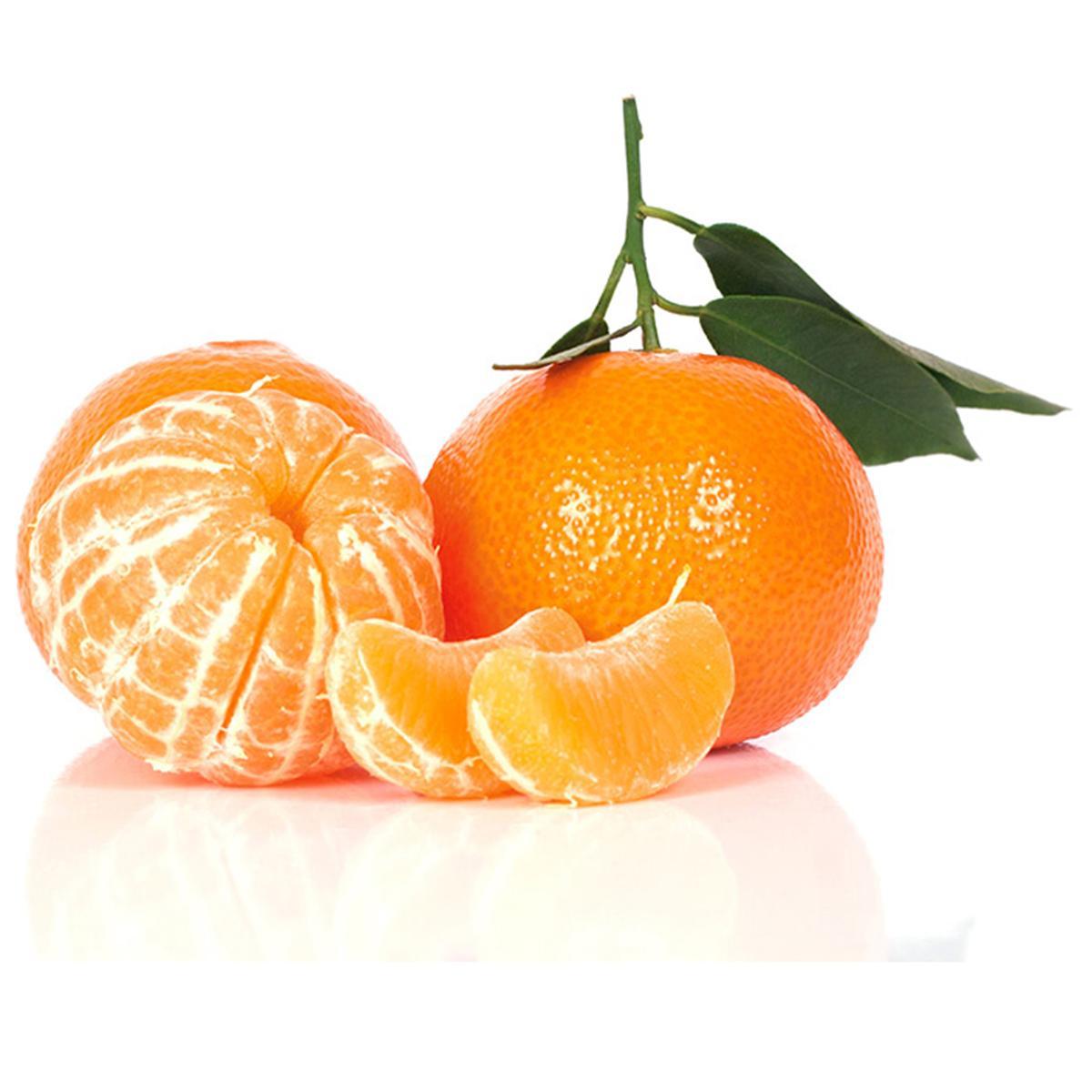 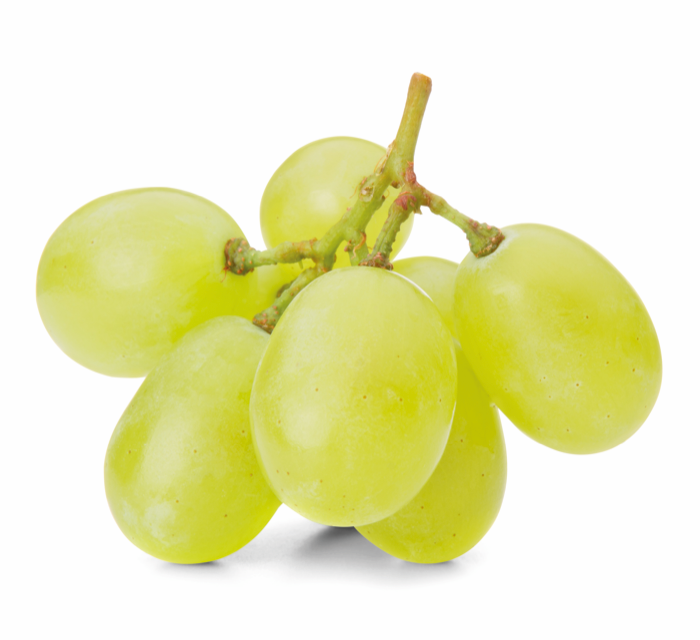 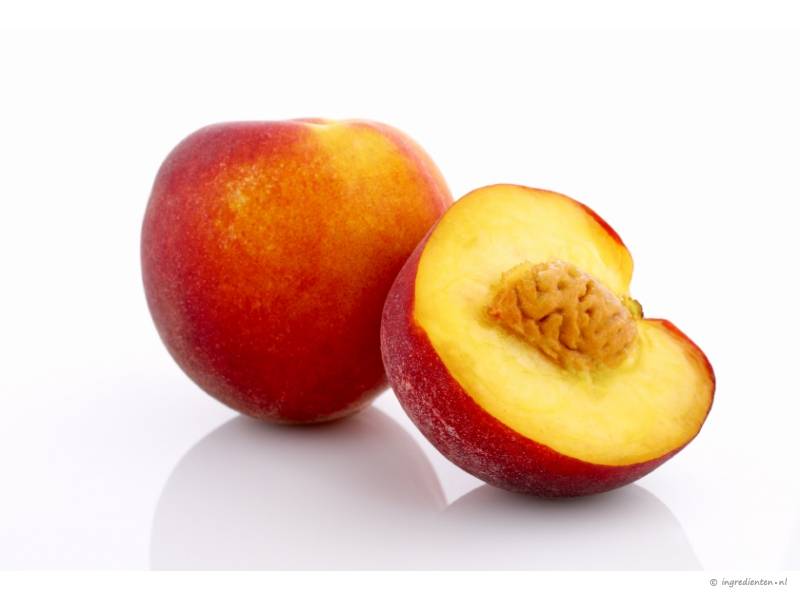 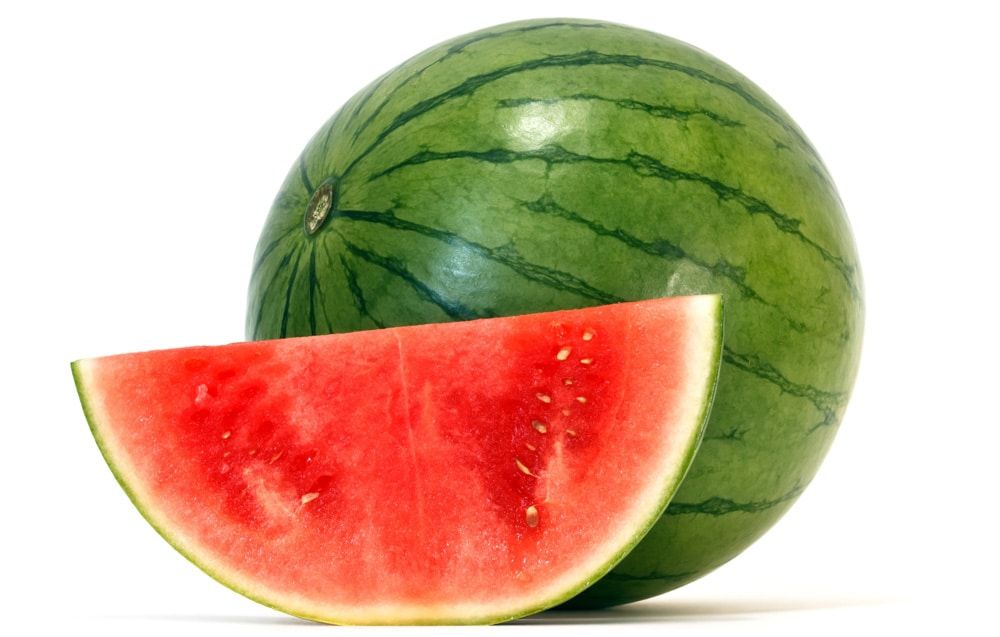 cucumbertomatocarrotbell peppergreen beansspinachlettucepeasbroccoli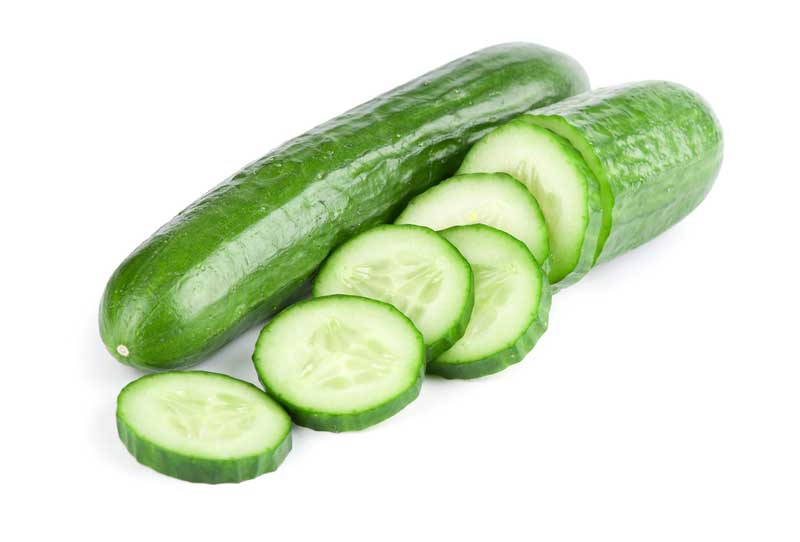 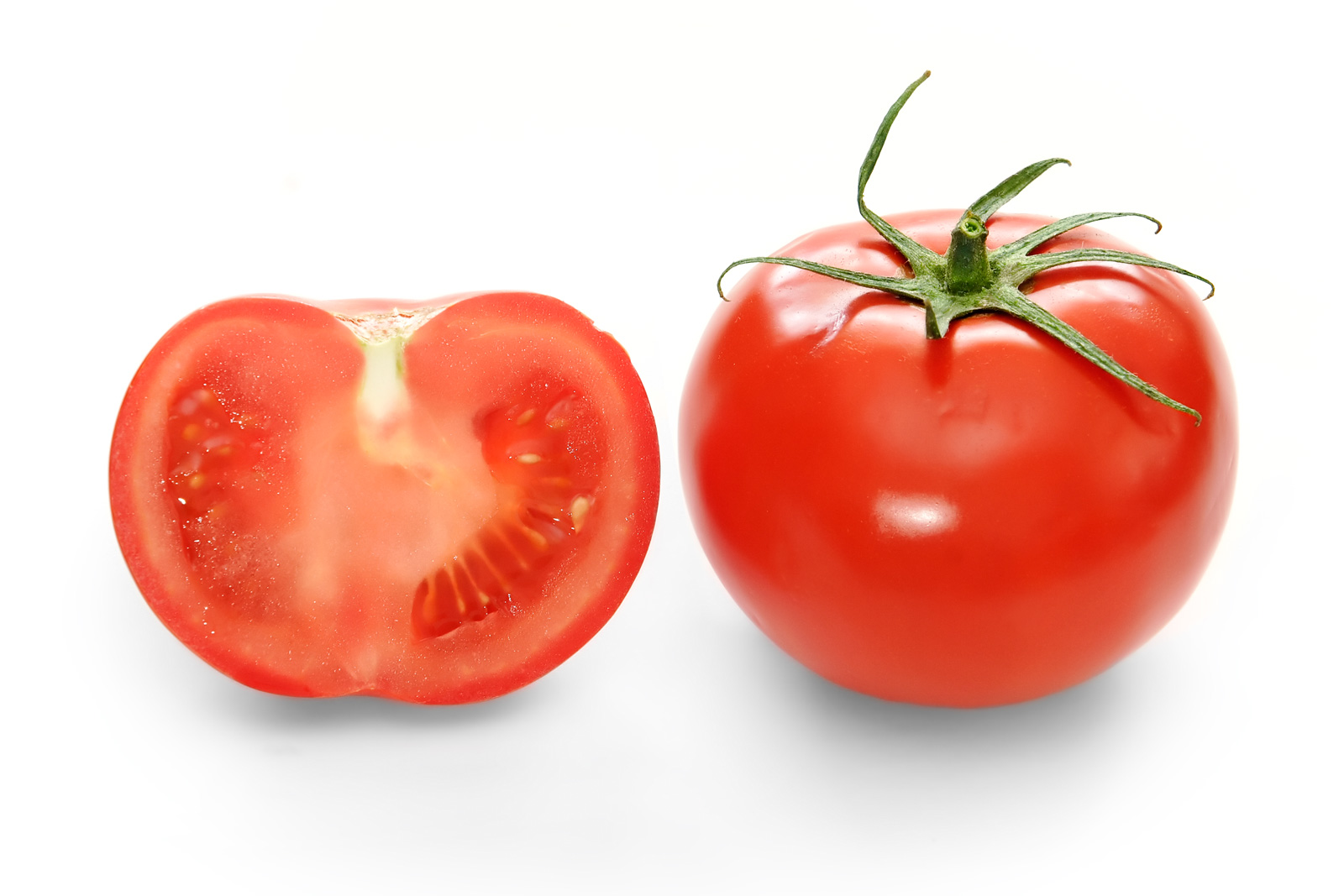 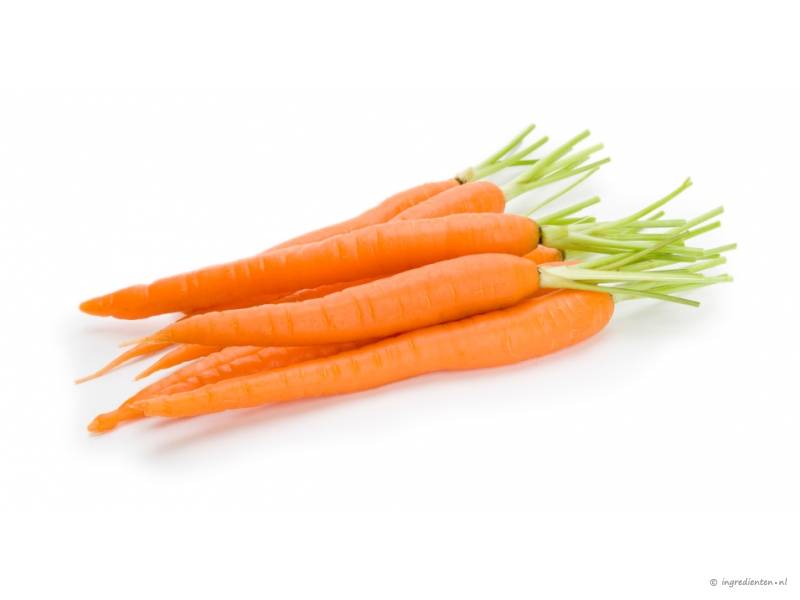 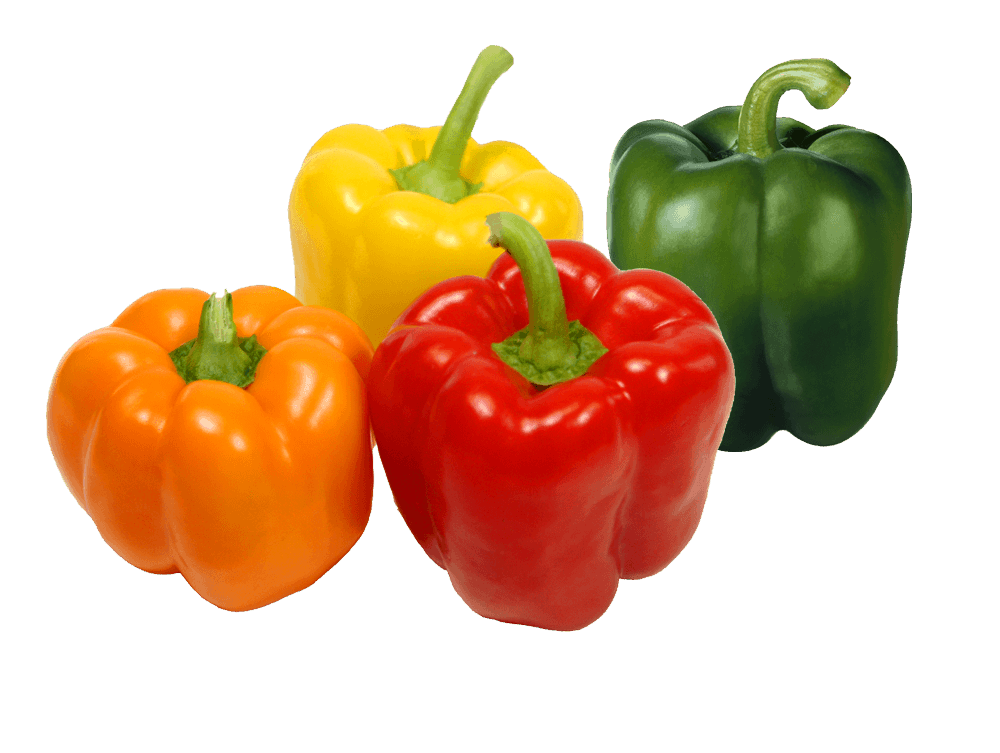 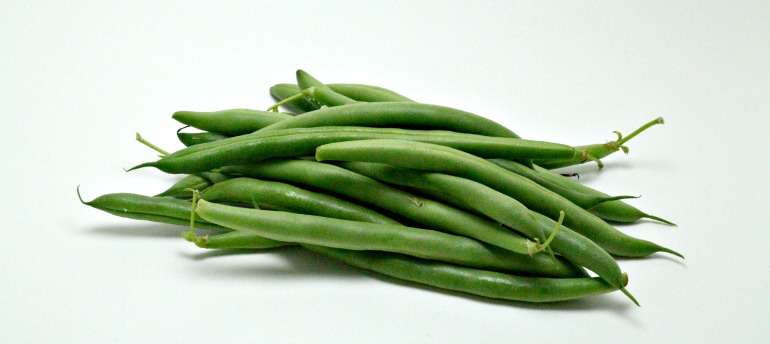 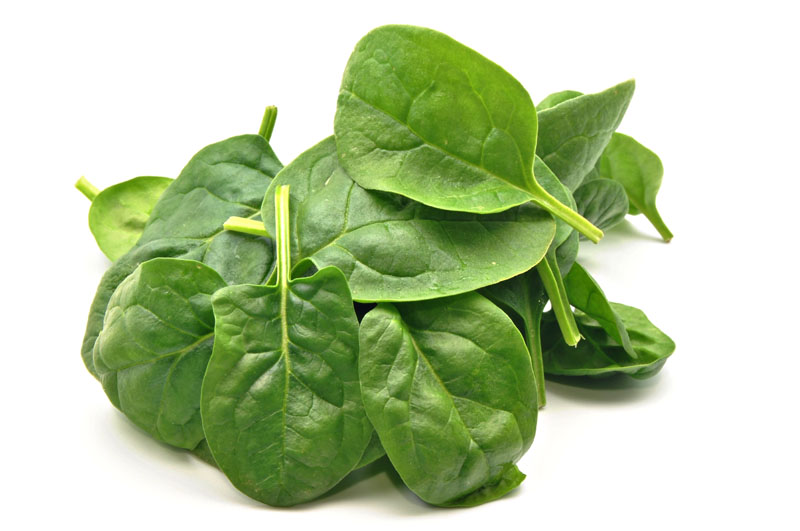 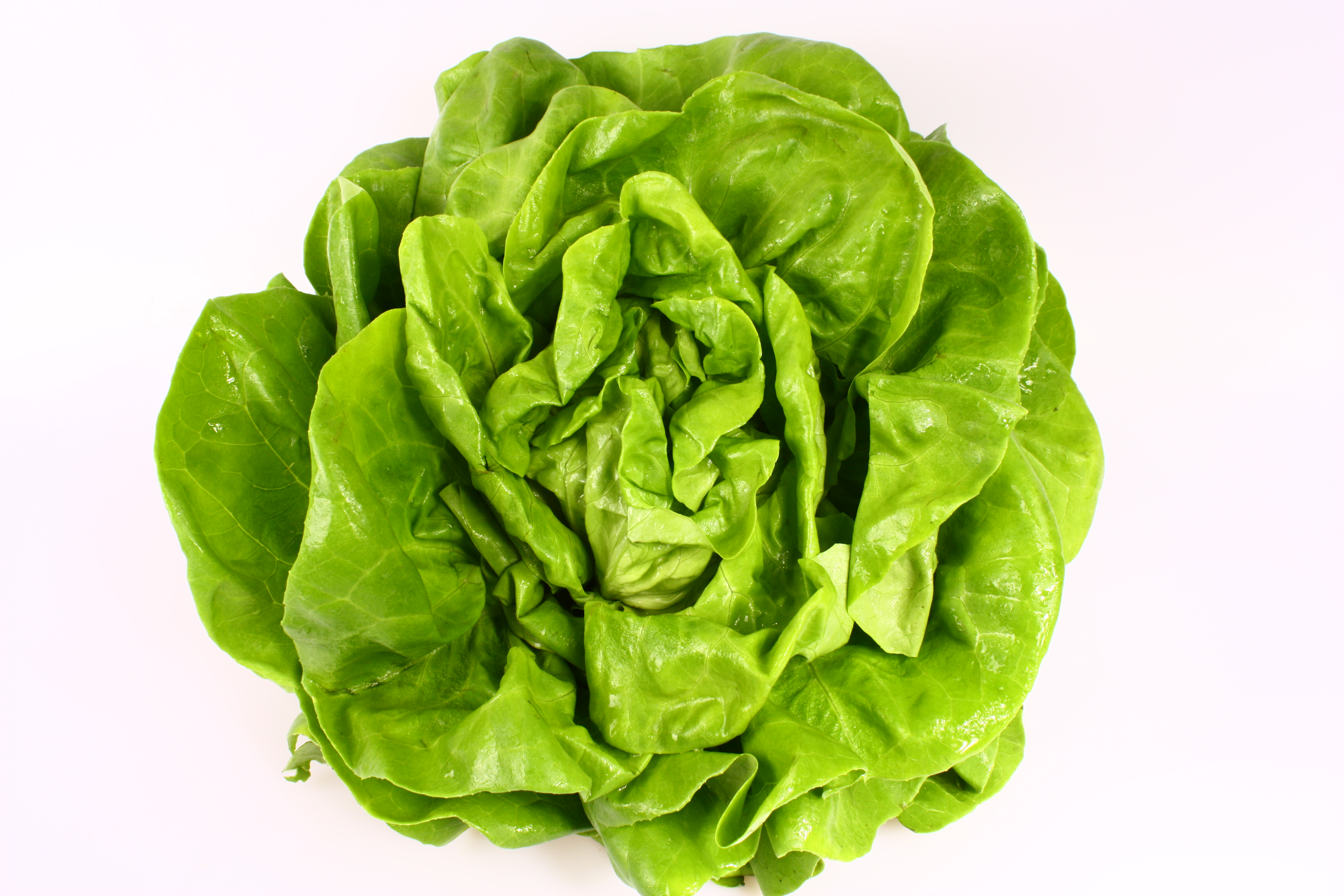 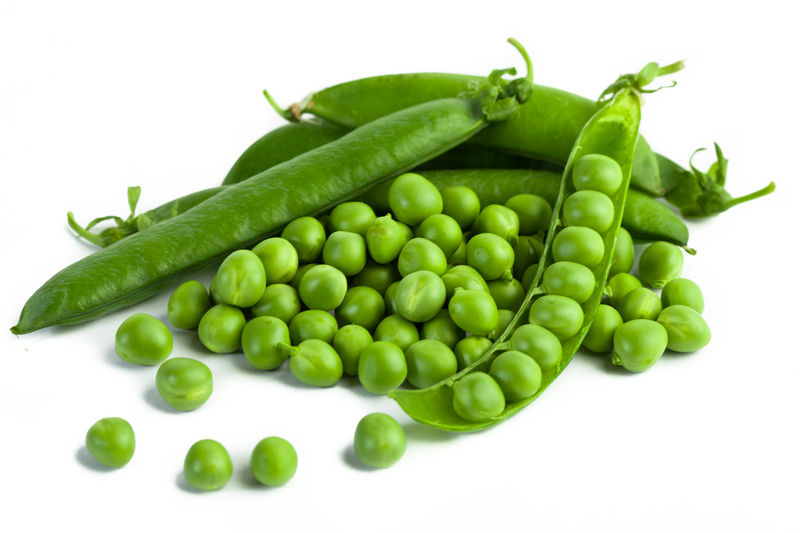 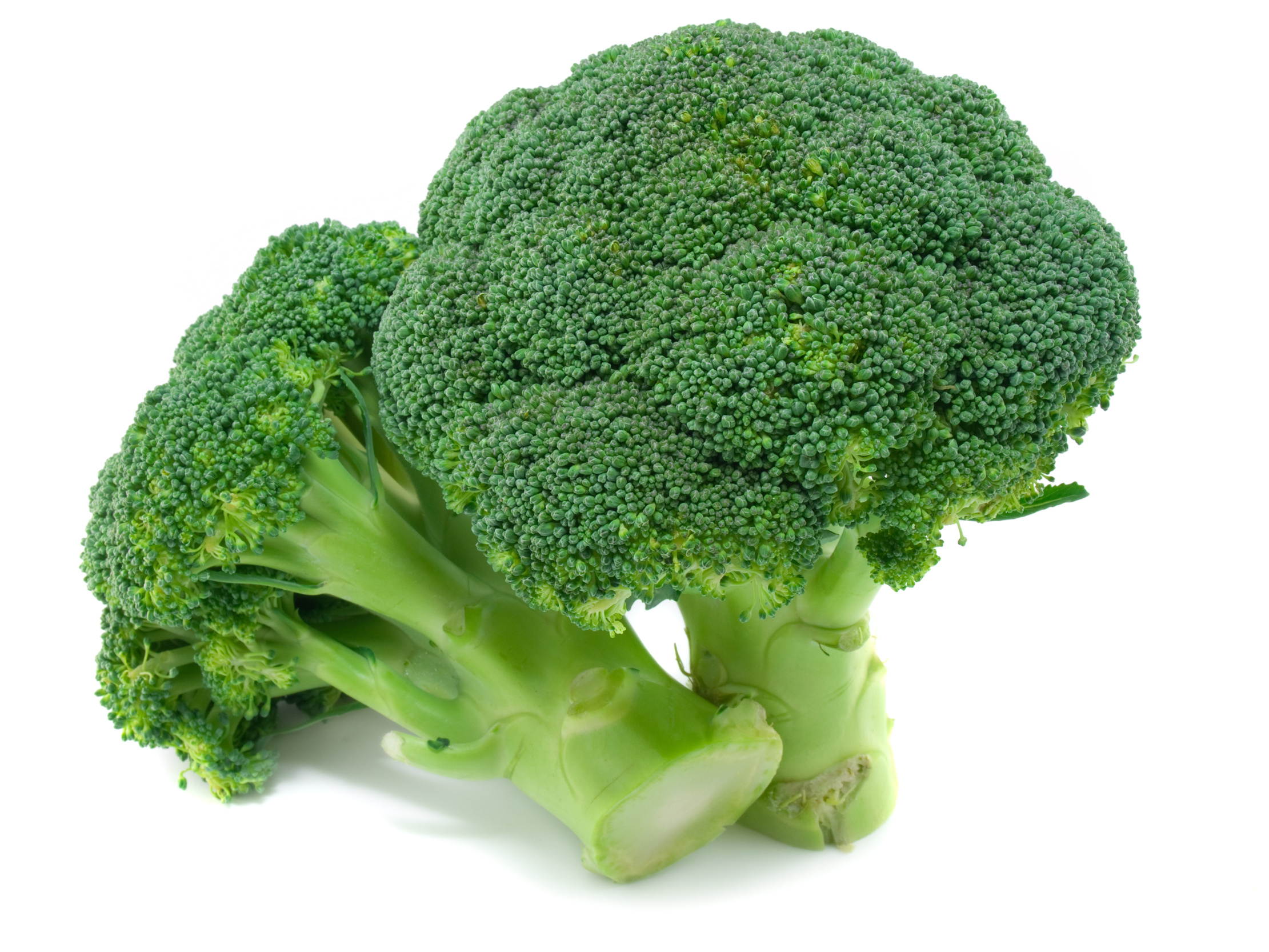 